FCEA Board Meeting Agenda 	    	Tuesday, May 3rd, 2022, 6:00 pm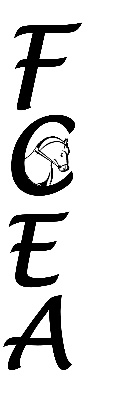 Call to order: Meeting 	Time 6:15 pmAttendees:    	Board		present:  Fay, Michelle, Courtney, Deb 				not present: Kadie, Tory                                                         Guests	: Rick Silva and Fran3.	Committee ReportsSecretary Report:  	Debbie Michelle motion to approve, Courtney secondMembership Report: 	Louise	     Was 35  +  New 0 + Renew 1 = Total 36Louise sends out the membership report to the board. If you have received a membership thru an activity, send Louise a note to watch for the membership, make sure she gets the info, and then check that the member was added.Still looking for info on Carol Franceschino.Also need  Julia’s info  Contact information maybe on ride application, although Michelle thought she only filled out the release.Treasurers Report:  	Courtney	Operating Account:  $ 14,696.95.  Education Account $ N/A Advertising Update:  	Jeanette not presentMarketing Update:  	Kadie not presentVolunteer Update: 	Kadie not presentScholarship Update: 	Sandy not presentUniversity Update:	Kadie not presentActivities Reports:Activity Follow up discussionsWyndsor deposit – letter has been sent, awaiting replyApril 10 Work day – put up the first two mirrors, with a little help from Michelle’s family & friends, the remaining mirrors went up in the next 2 days.  Trying to find a remedy to keep the birds out of the indoor. Fay gave bird netting. Still need to paint judge booth. Supplies are in the end stall. April 24 show follow up 48 rides, judge well liked, judge brought own scribe and lunch. Upcoming ActivitiesUn-mounted / MiscVolunteer Appreciation Dinner – Sat., May 7th at Big Phil’s 7:30 pm2021 Awards – Due to a delay in the ribbons, they will be presented at the May 15th showSeminarsNothing on the scheduleClinics 2022Suggested Activities: Work Days – We still need to do some painting no dateLisa Wilcox  - at JEF on July 8 -10 and Oct 22 -23, 2022July 8 evening will be an educational seminar on saddle fitting and training terminology. Michelle is working on a flyer. 6:30 “Poetry in Motion” by invitation only 25 plus 1 guest. Altech feed and bourbon and ale tasting. $45.00 per guest. Fran offered to help, Fay to provide chairs.Lengthy discussion on Friday evening event:Rick to get colored lights and wall banner. Courtney to help with lighting. Courtney to ask her electrician about conduit. “Step and repeat”, discussion on walkway (red carpet, red mulch, or astroturf),Michelle has Stud Muffin display for bourbon tasting. Discussed having video of ride and talk as a link for sale. Rick was going to have someone paint “Journey’s End” on the cement wall (36’ X 4’ 11”). Media possibly: Piper from the Plaid Horse. Rick to ask County Saddlery for giveaways. Need digital file for County Saddlery. Discussed VIP tickets with swag bag but in the end presented tracking issues and was dropped. Need to send invitation out by end of May or sooner.Sep 10&11 – George Williams at CRD waiting on confirmationShow Dates for 2022JEF Series April 24 (Stephanie), May 15 (Torrey), June 12(Cindy), Sep, Oct 9 
Changed the point spread for the ribbons to 3%, Need to get judges, ribbons, prizes. Parking in the field. 48 rides at April showOld BusinessAnnual Meeting Business – Committee Reports – I will work on them this week to pass out at the meeting Saturday & post on the website.  Courtney can you send me the beginning & ending balances for 2021 (totals not separate accounts).  Kadie  I could use the summary of education grants for 2021.New BusinessMeeting Adjourned 9:40 pm		Next Meeting June 7 ___ 